25.3.2022.godine, u OŠ "Behaudin Selmanović", održan je ogledni čas na temu "Sevdalinka." Čas je realizovan timski, a realizatori su : Elvira Imamović, Nermin Imamović, Mirsad Muharemović i Edina Žugor-Šalaka, zajedno sa učenicima odjeljenja I-1, VI-1, VII-3, VIII-1 i VIII-2.Cilj oglednog časa je bio usvajanje i proširivanje znanja o sevdalinci, kao i razvijanje svijesti o značaju kulturnog nasljeđa BiH.Sevdalinka pjeva o treptaju duše, o iskri u oku, tajnama skrivenim , dubokim, znanim samo srcu koje pati i voli, raduje se i čezne, strepi i gori.Ogrnuto plaštom tajanstva i nemira, uzdaha i sjete, treperi i titra, puni sehare, čuva prohujalo vrijeme.Čas je uspio i  da nas odvoji od svakodnevnice barem na trenutak, a time je ispunio još jedan cilj - da nam donese osmijeh na lice i ispuni srce toplinom i radošću.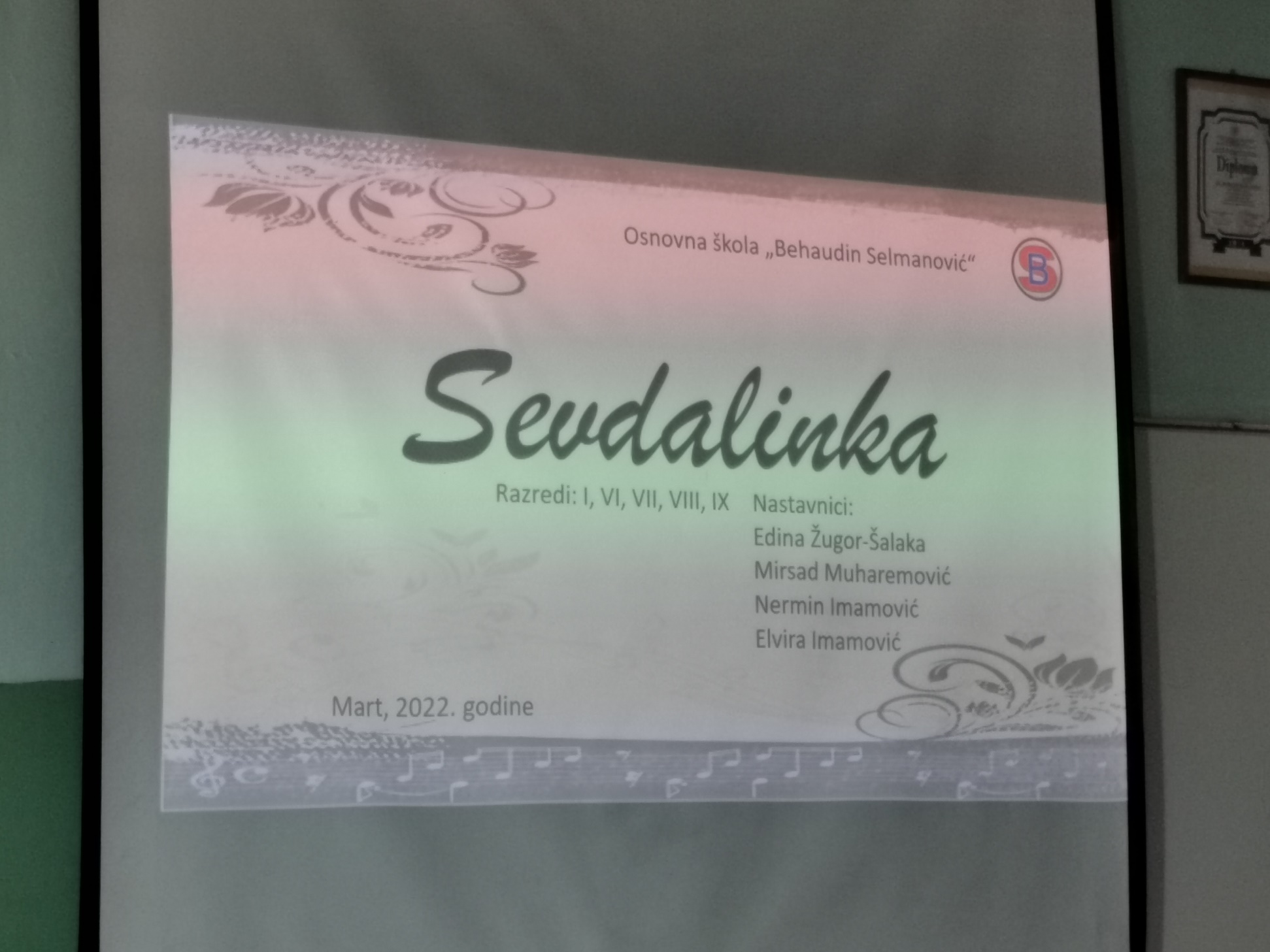 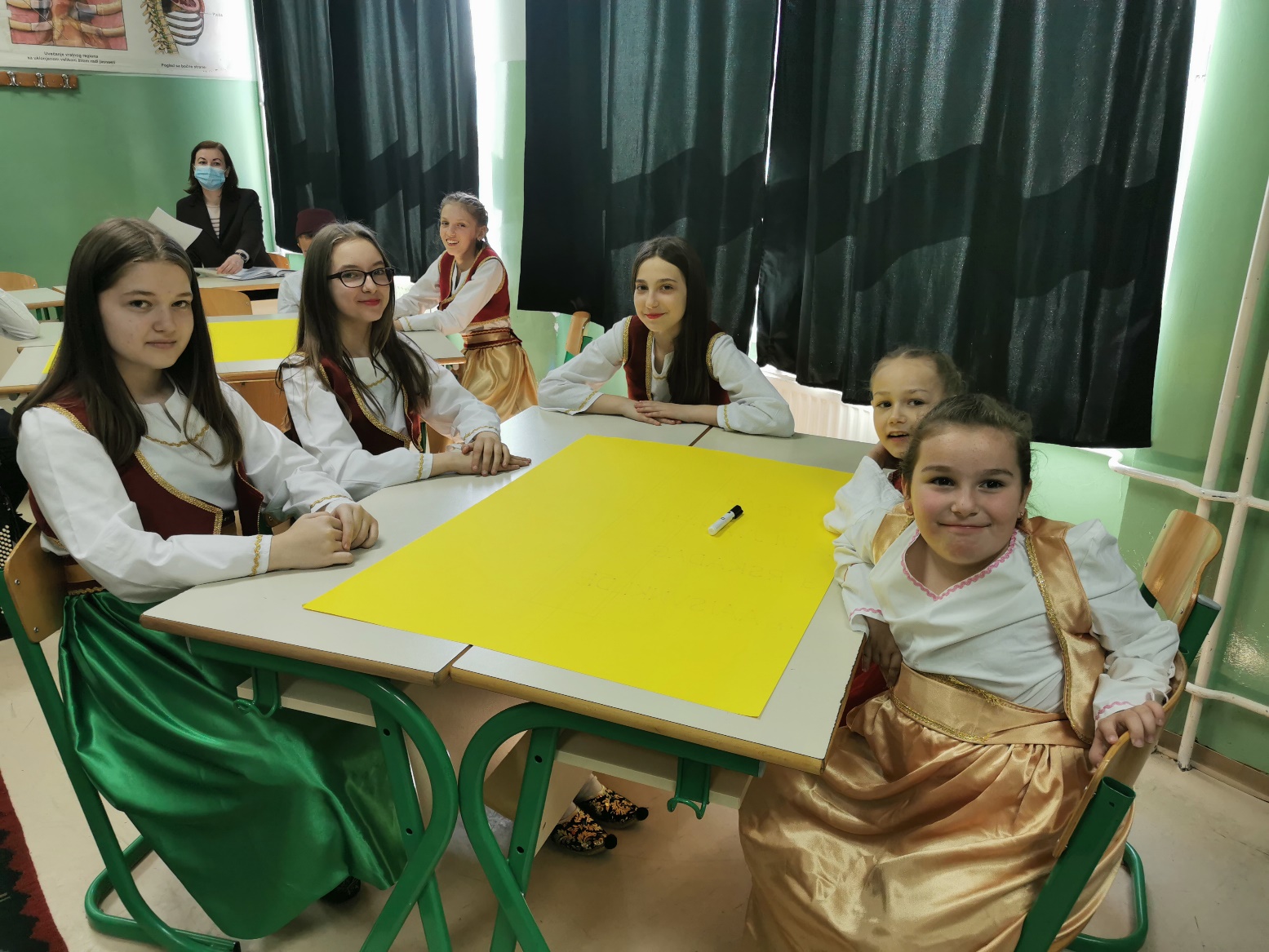 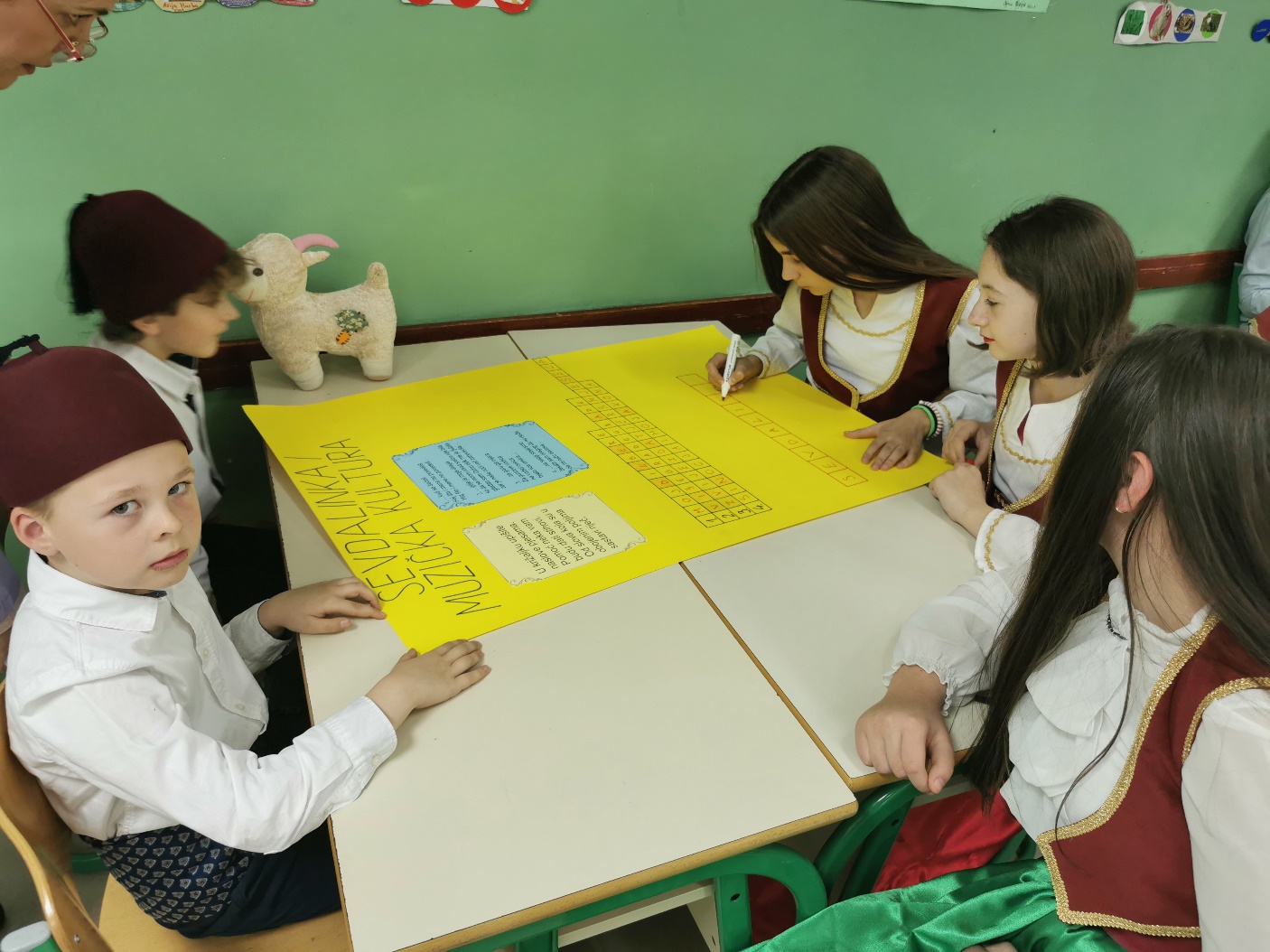 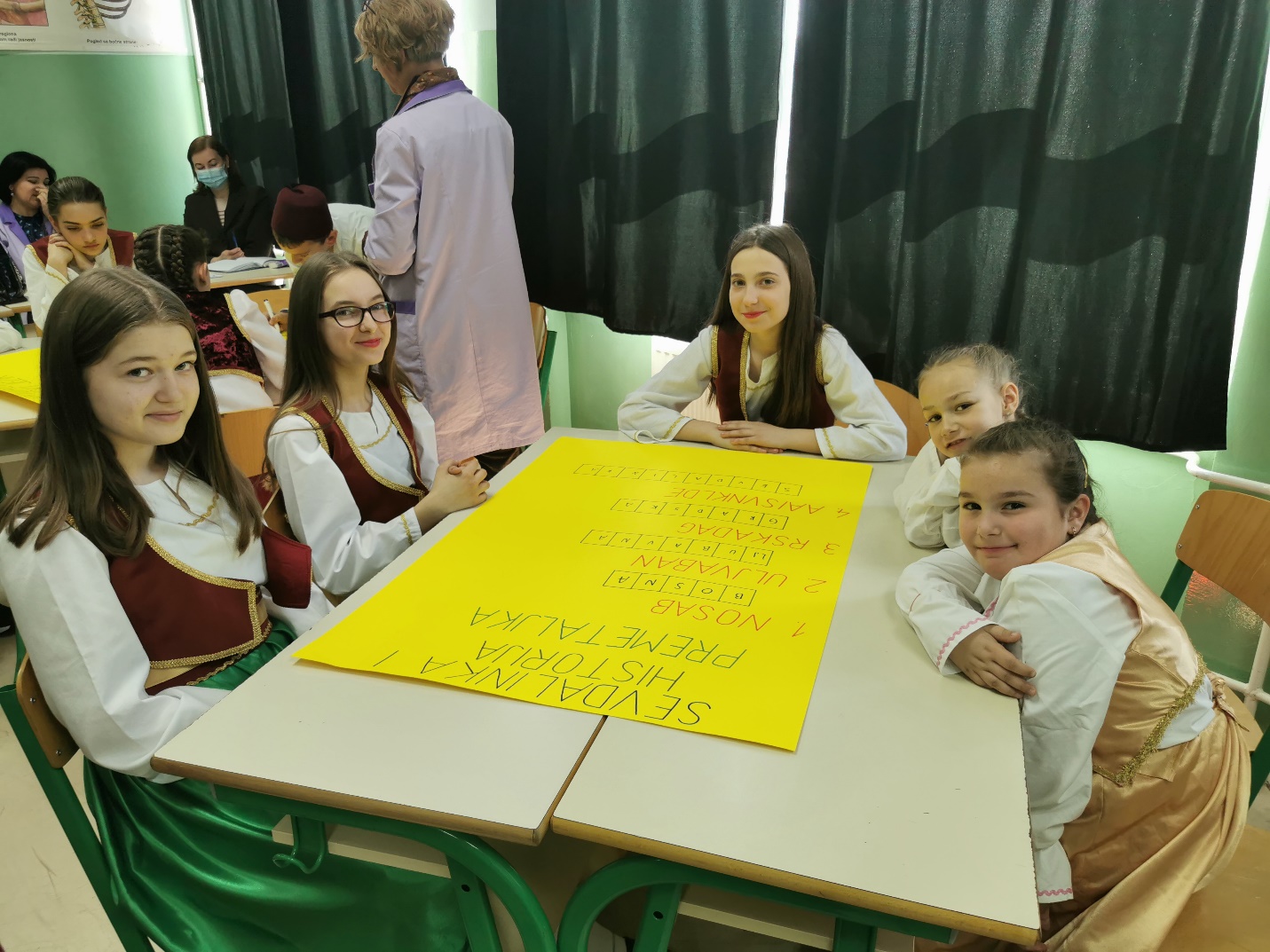 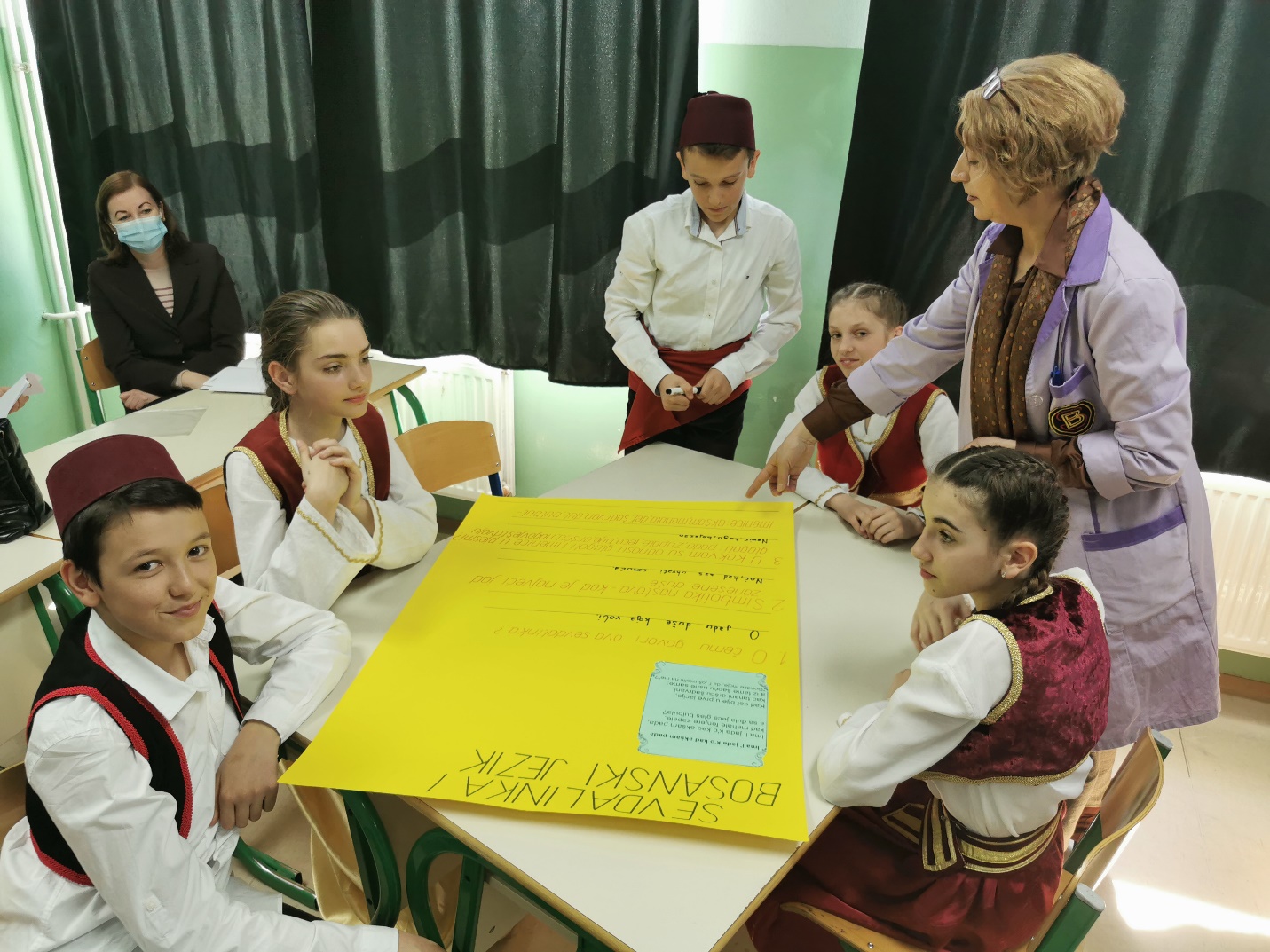 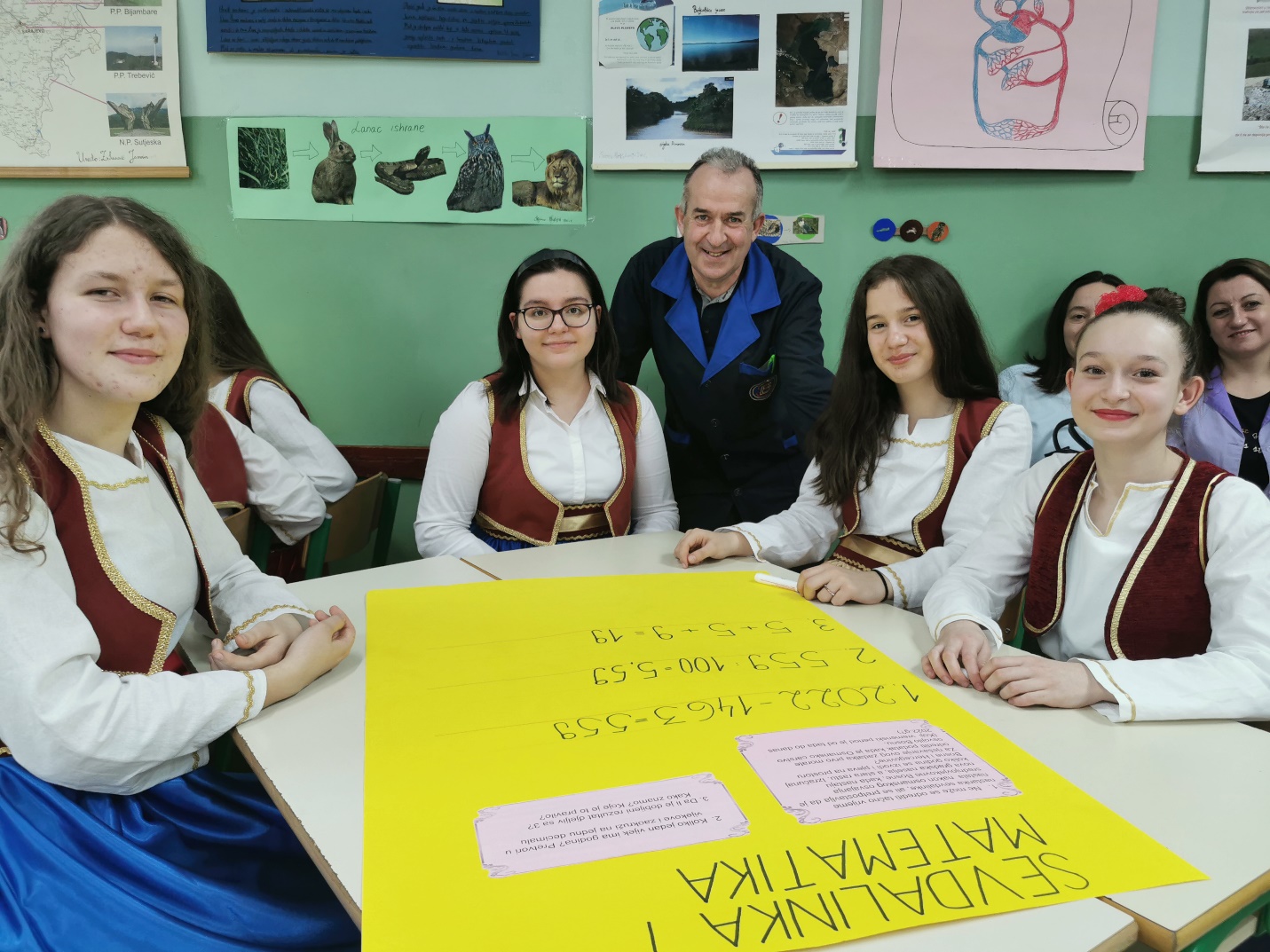 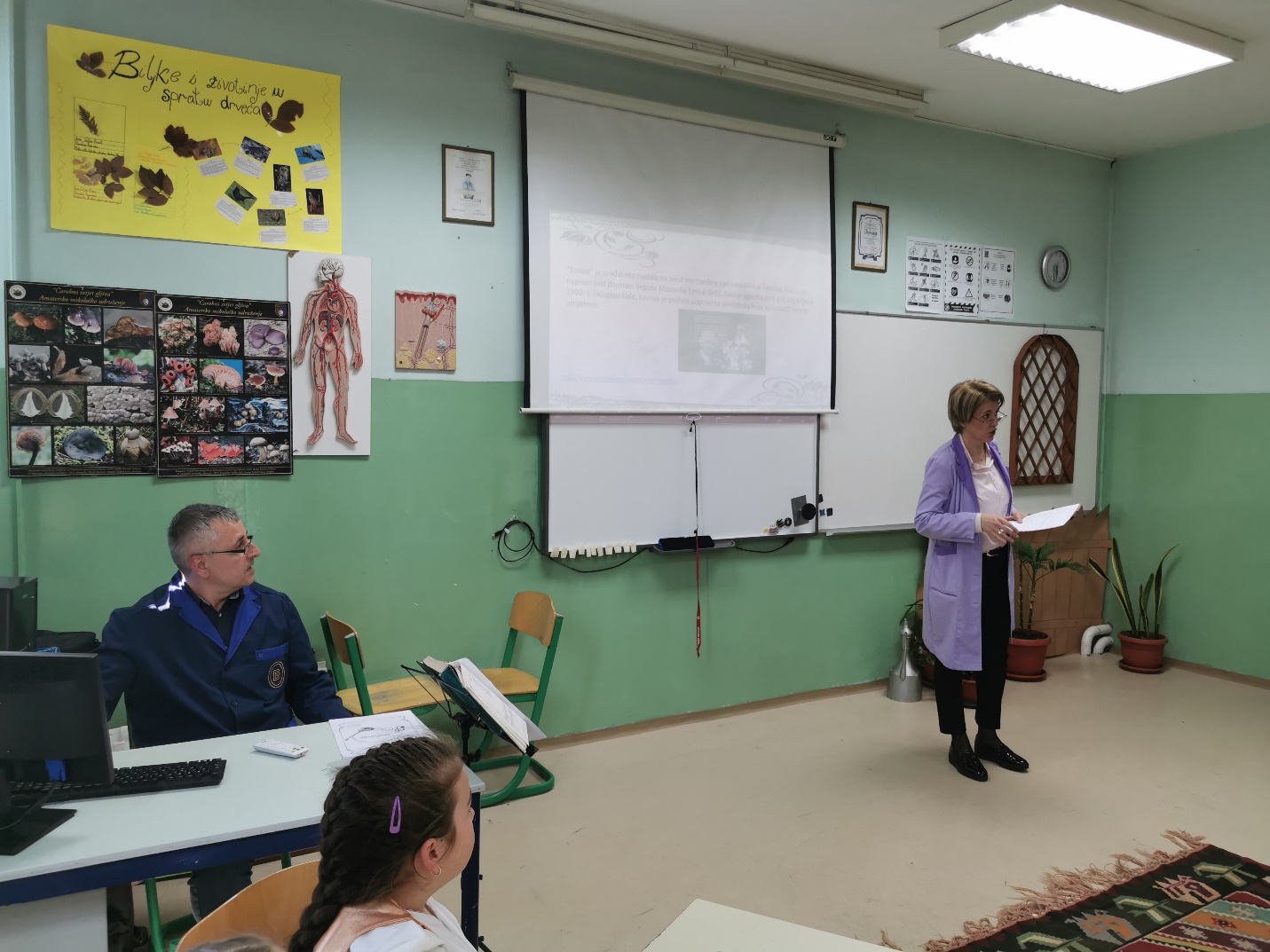 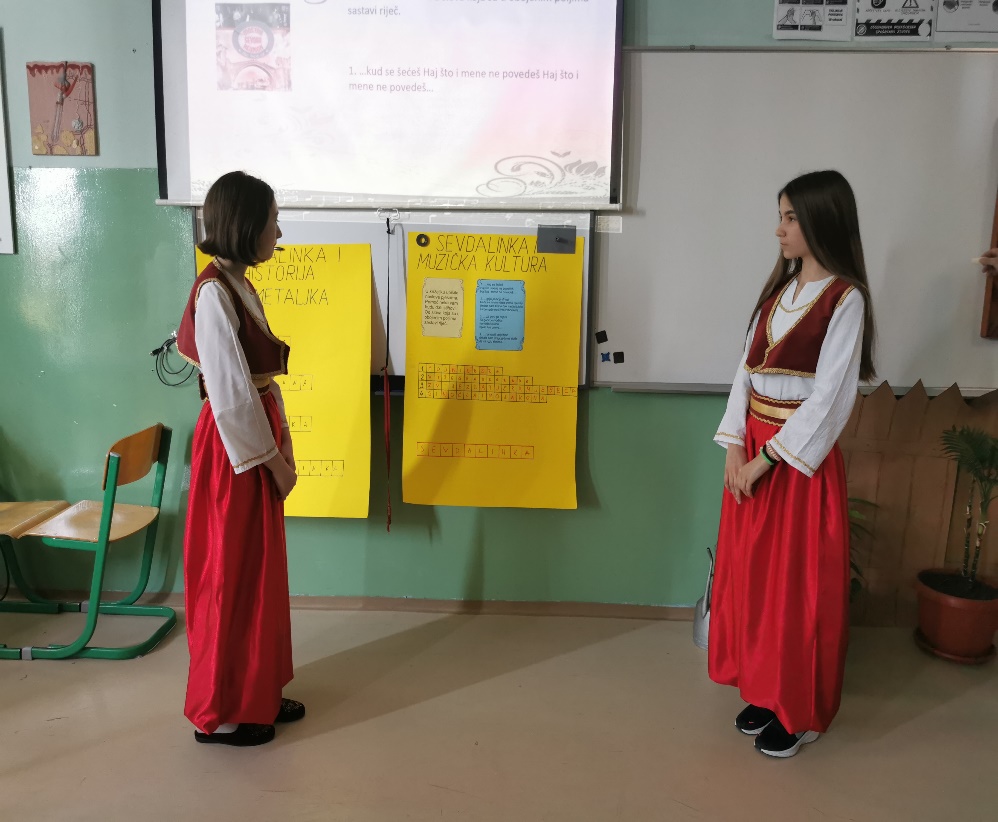 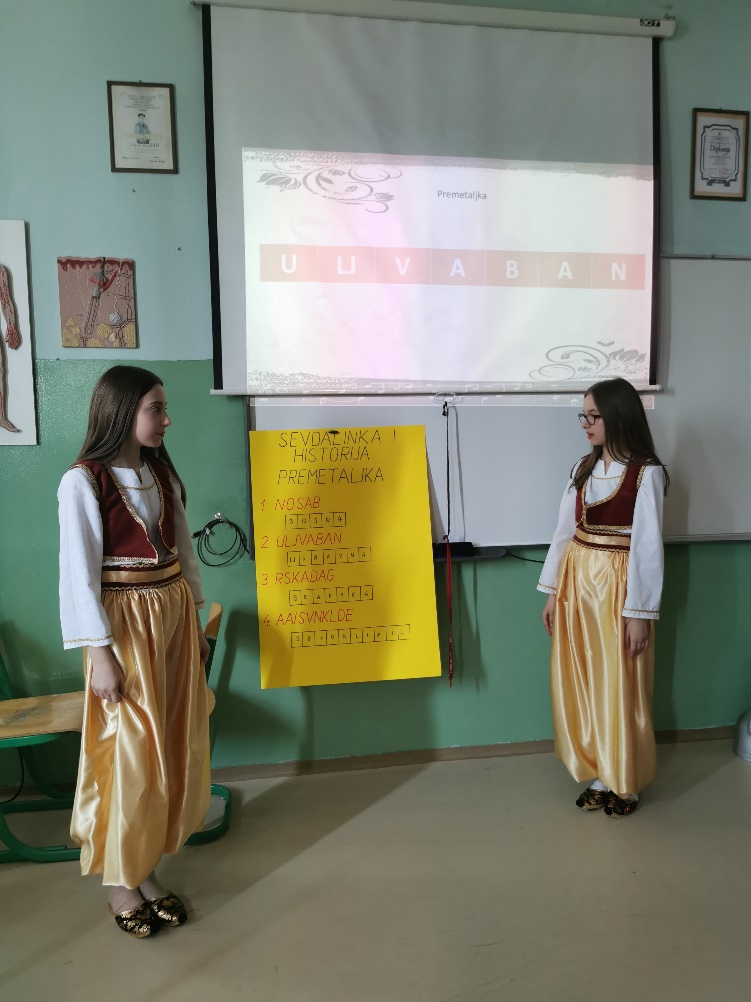 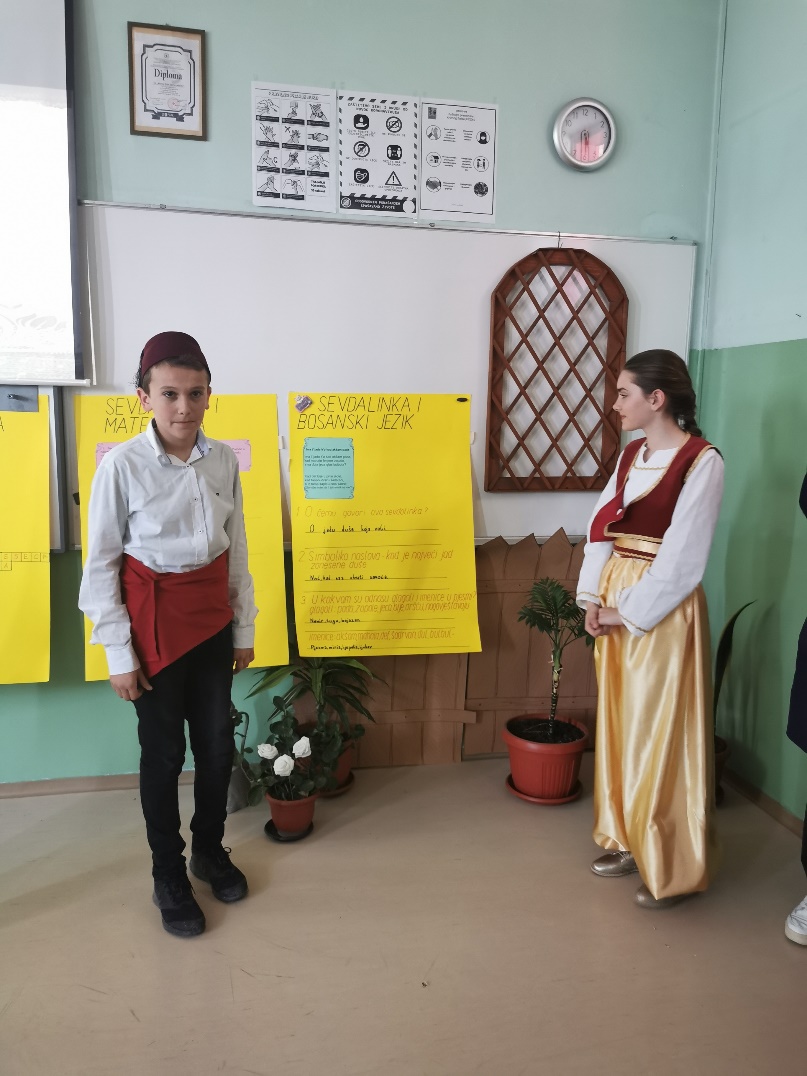 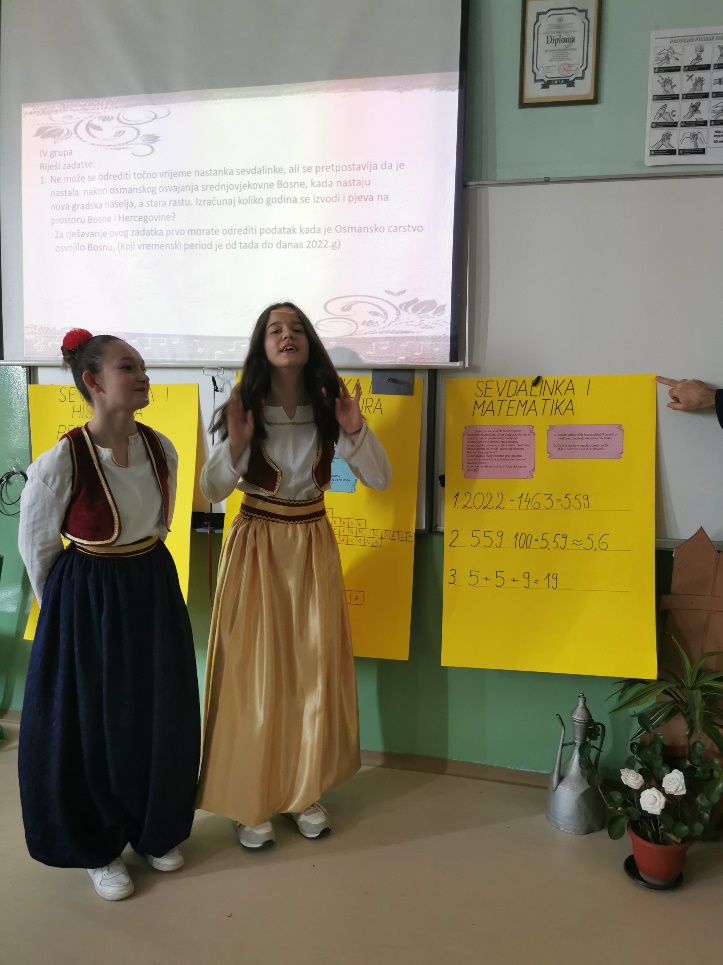 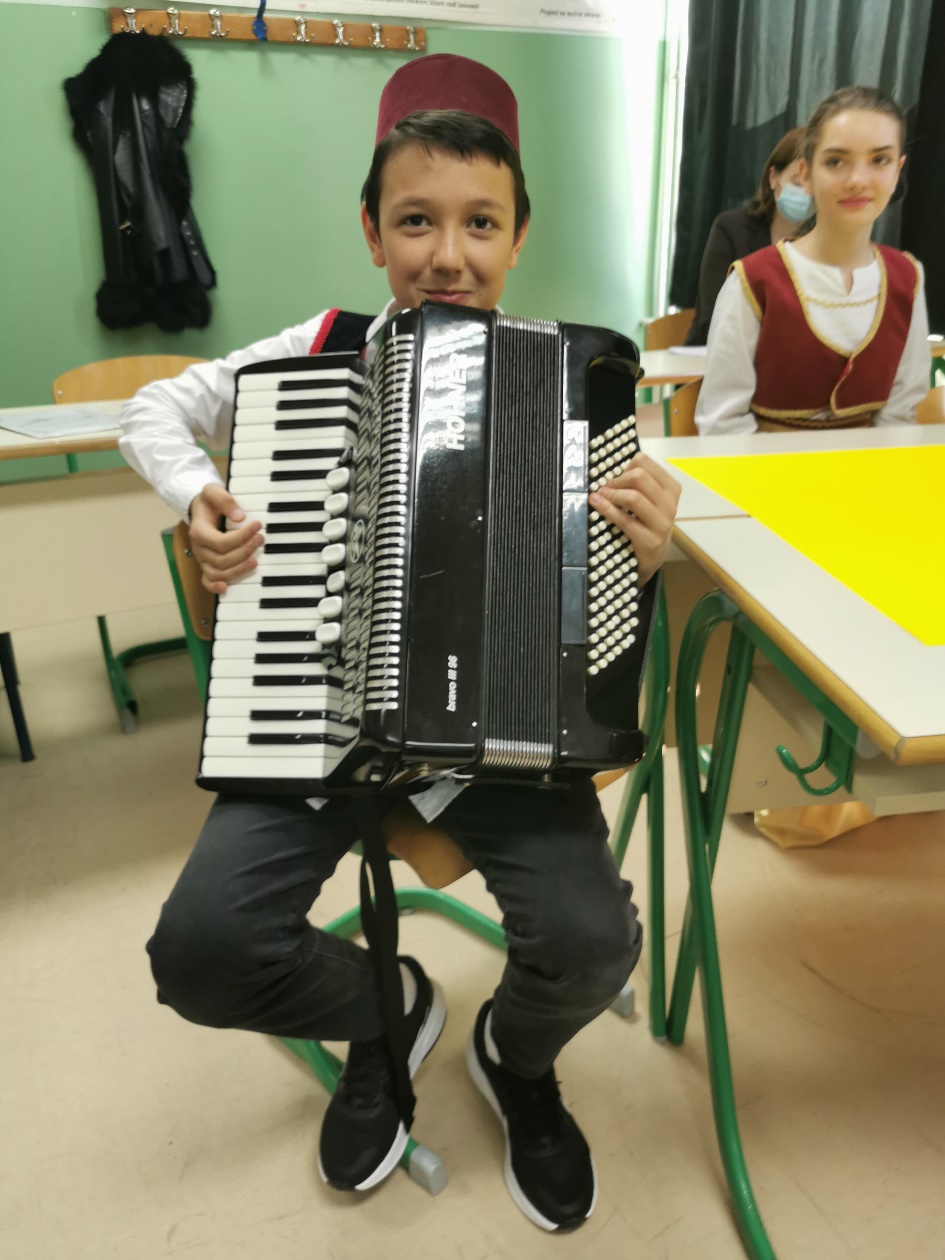 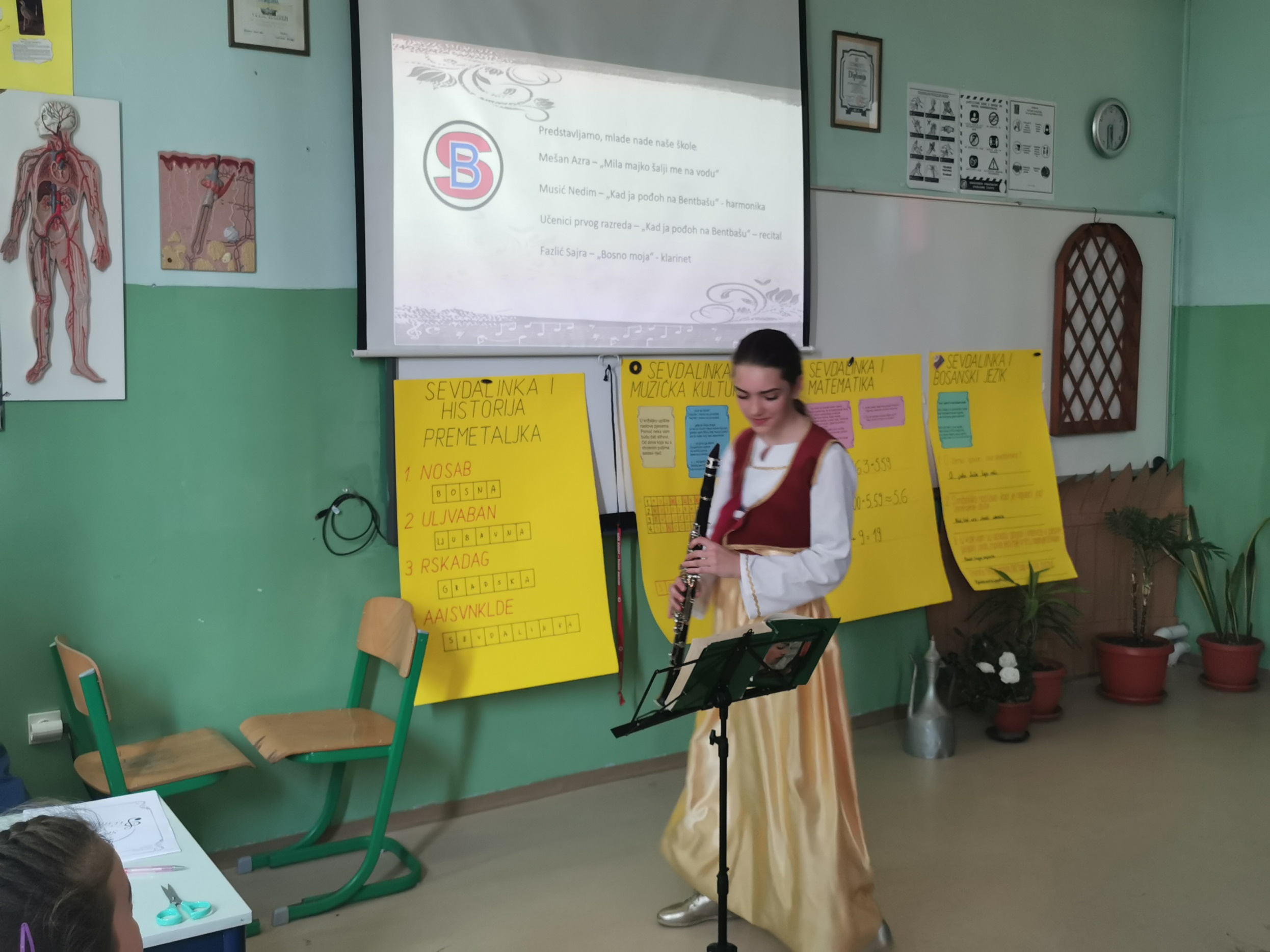 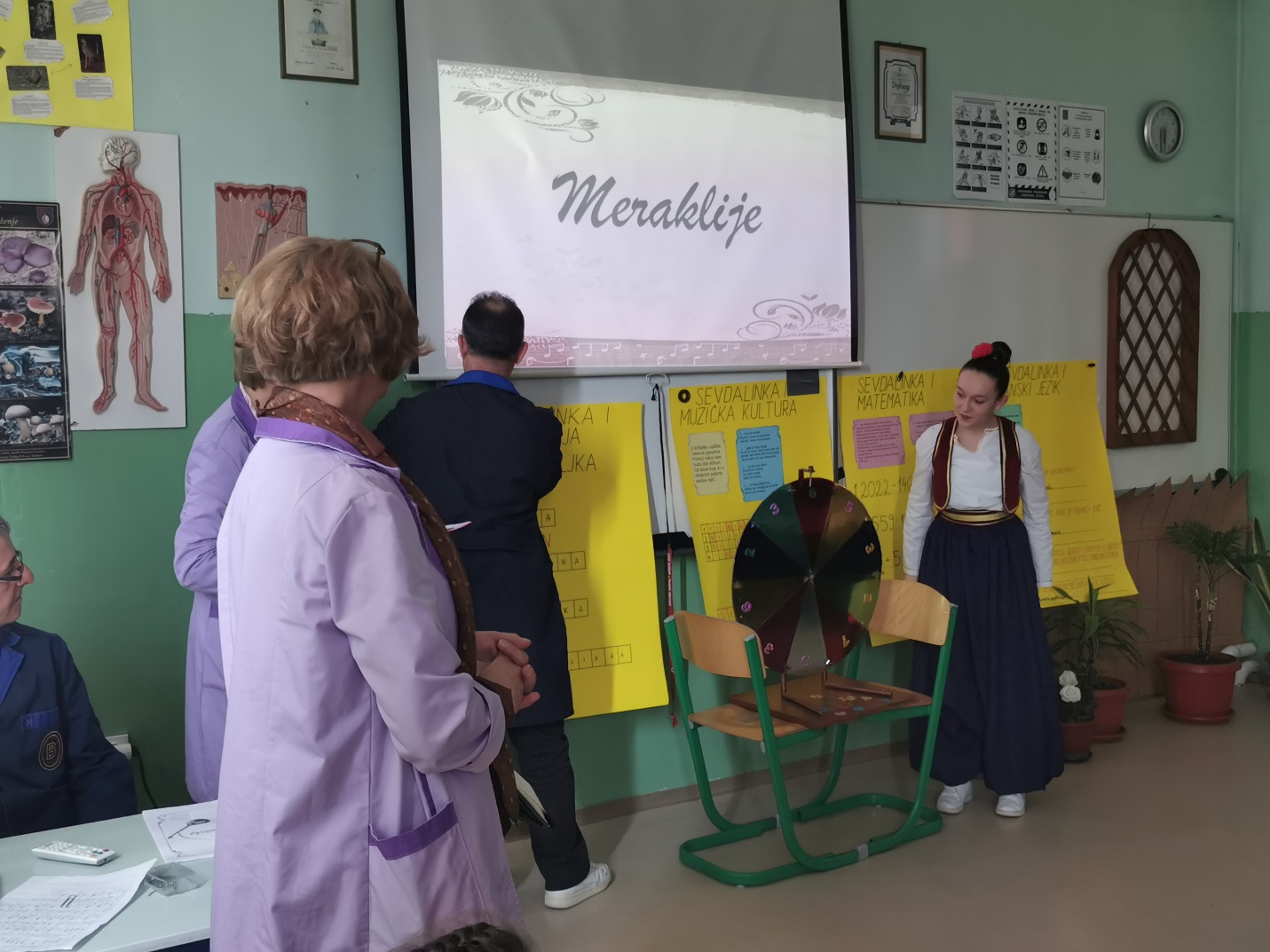 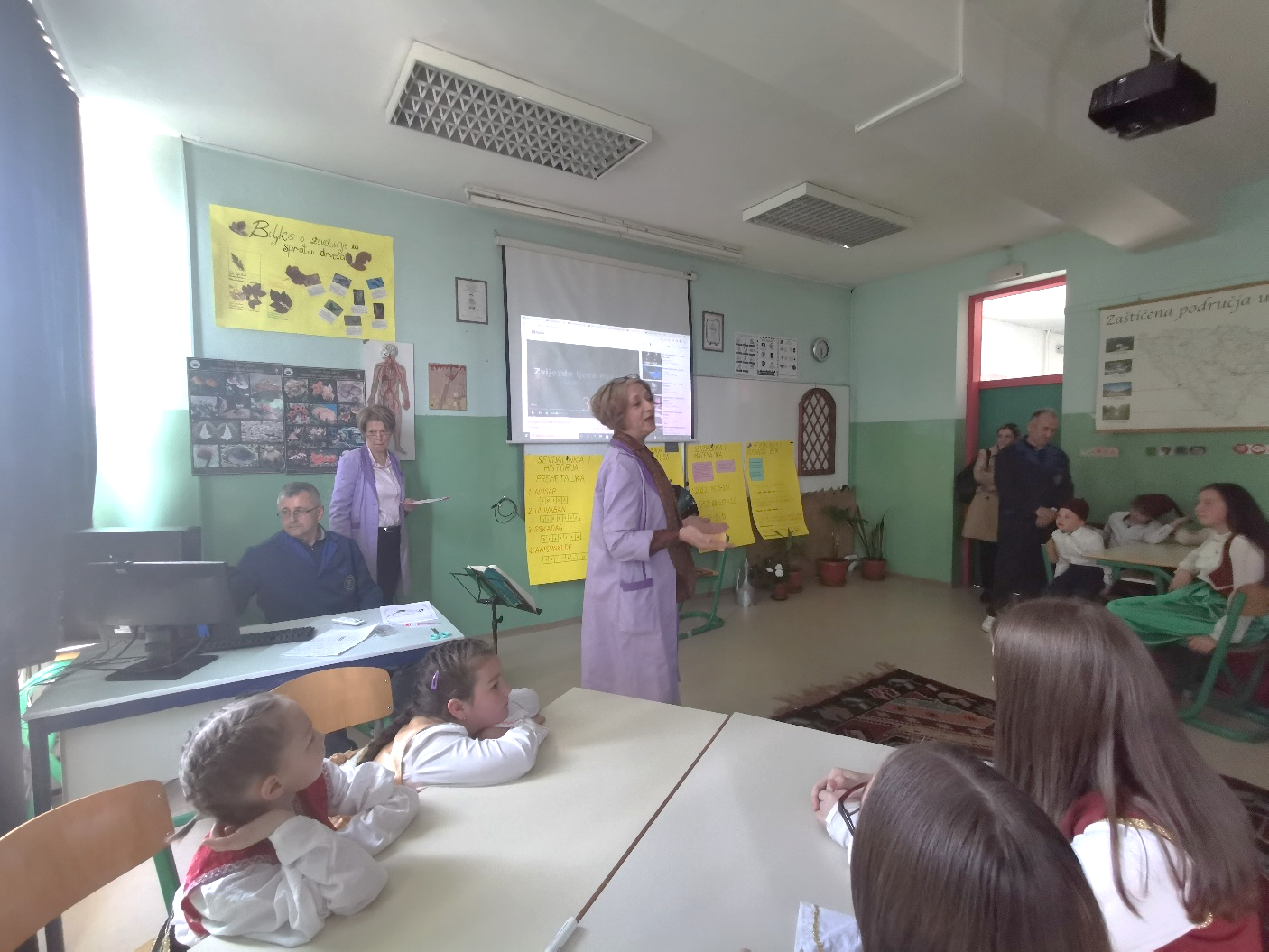 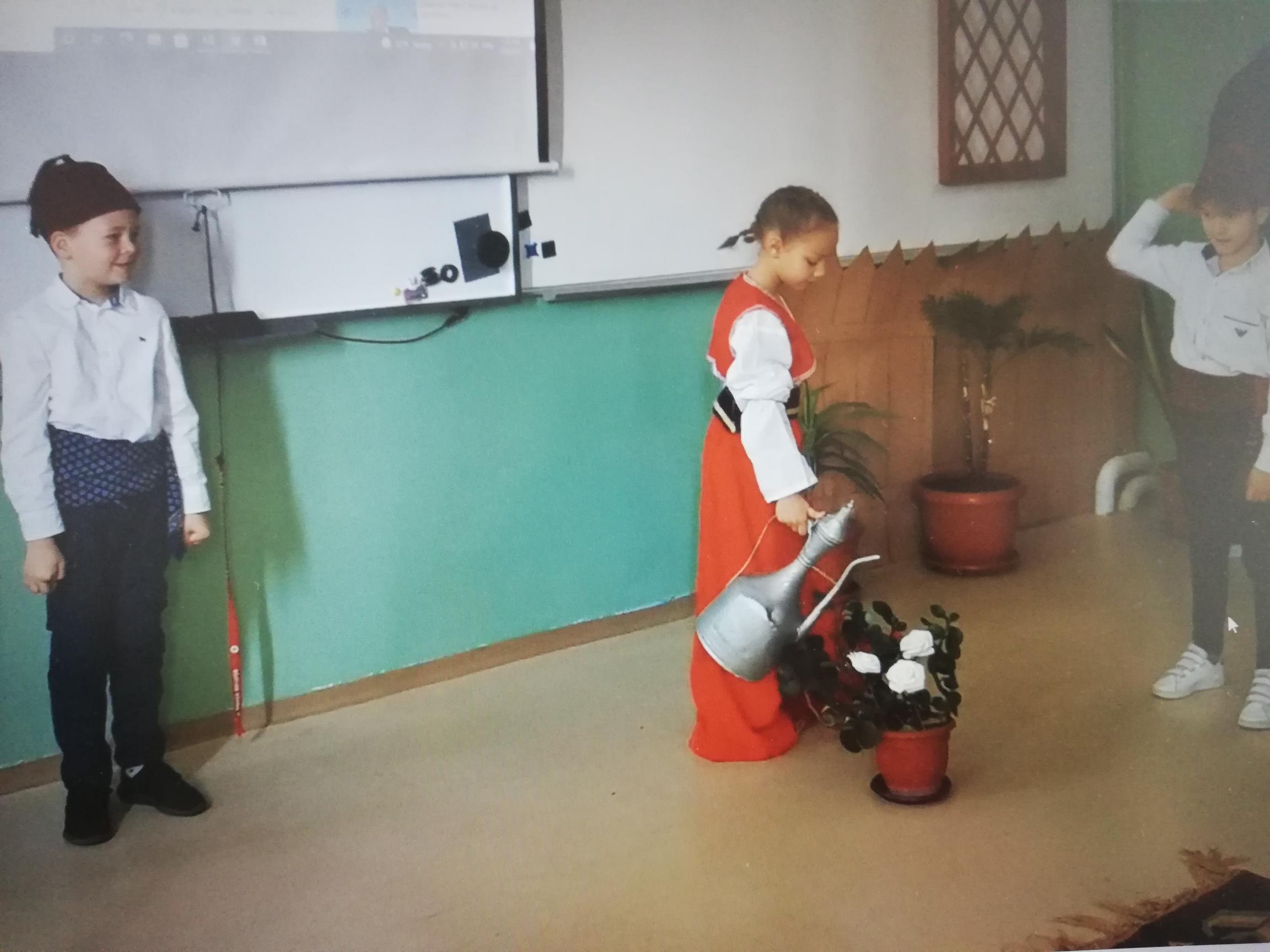 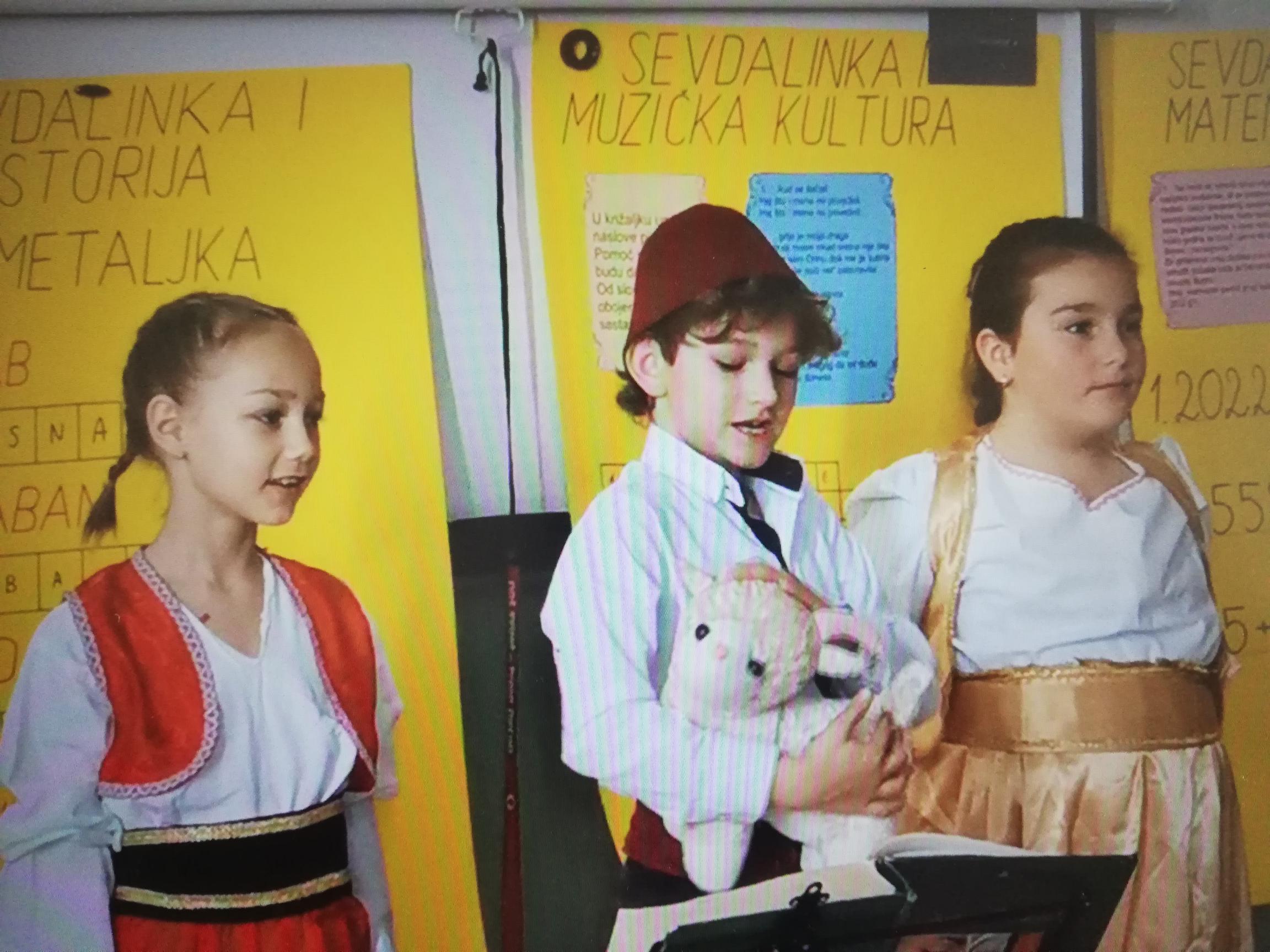 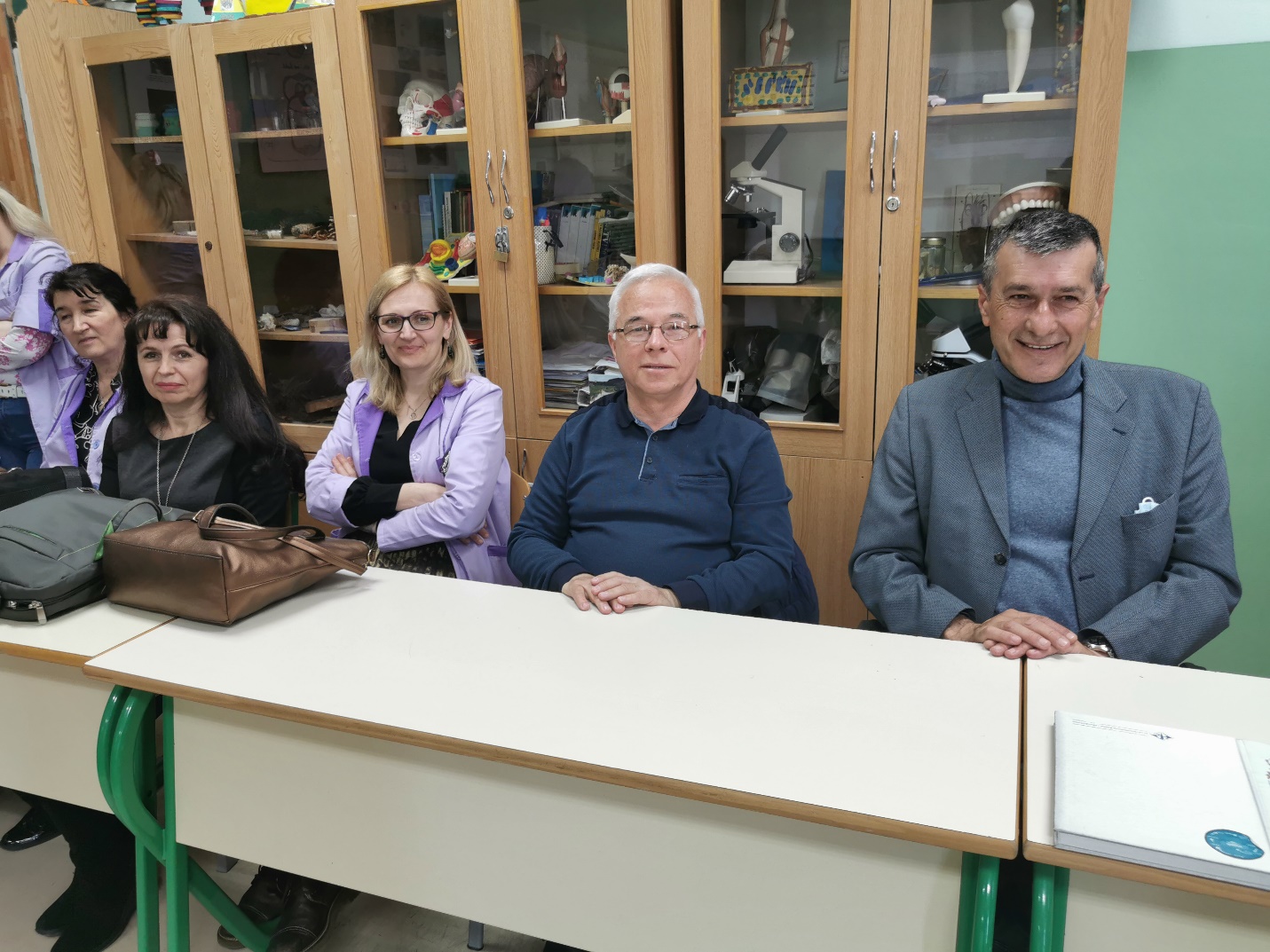 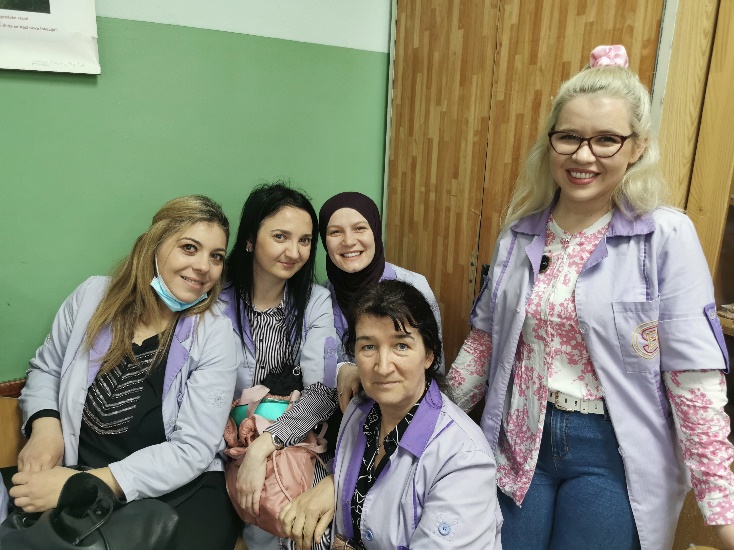 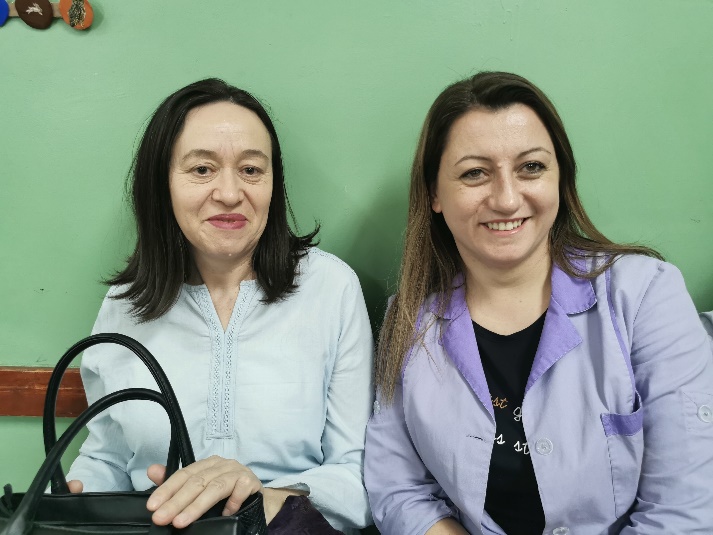 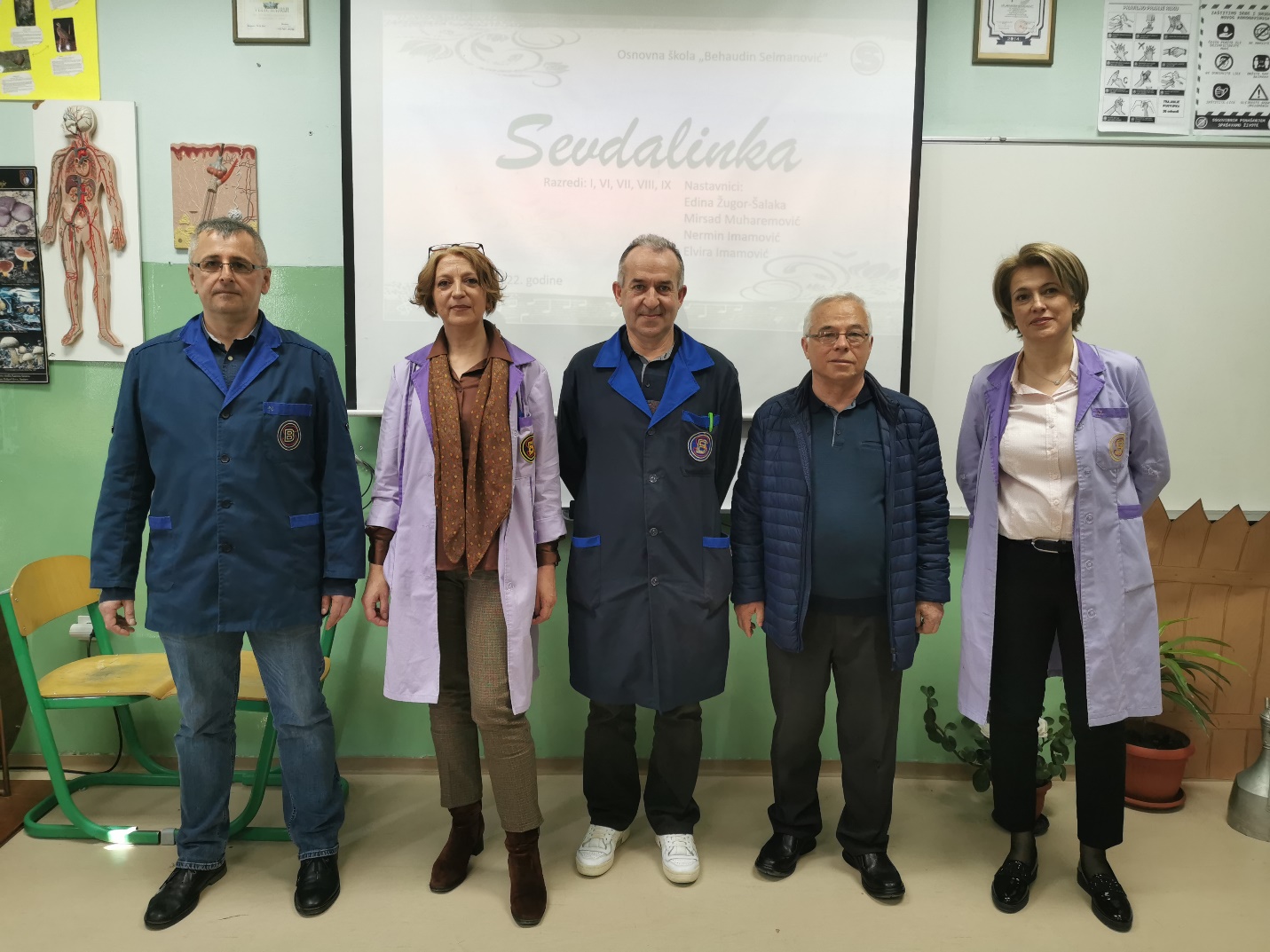 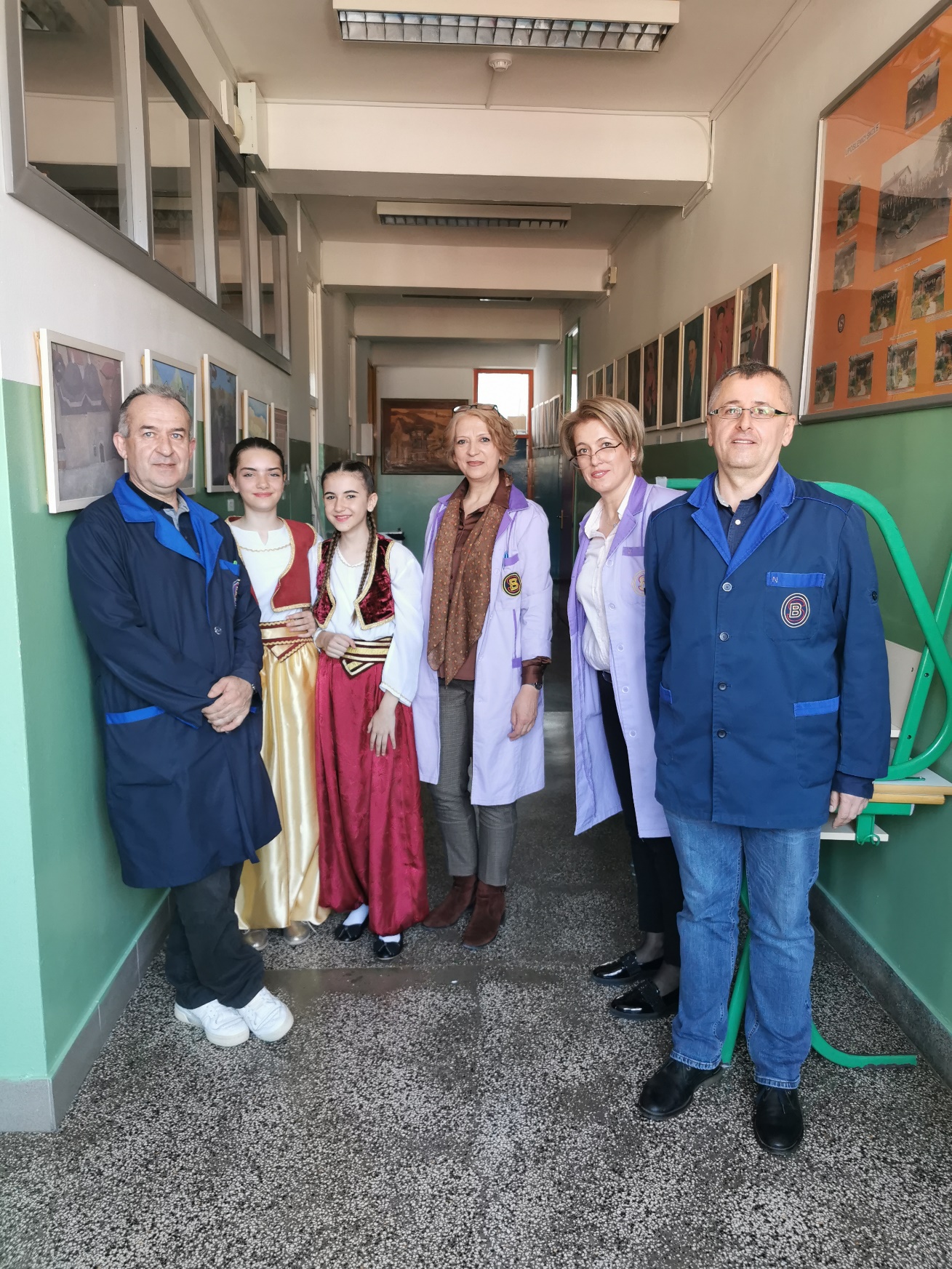 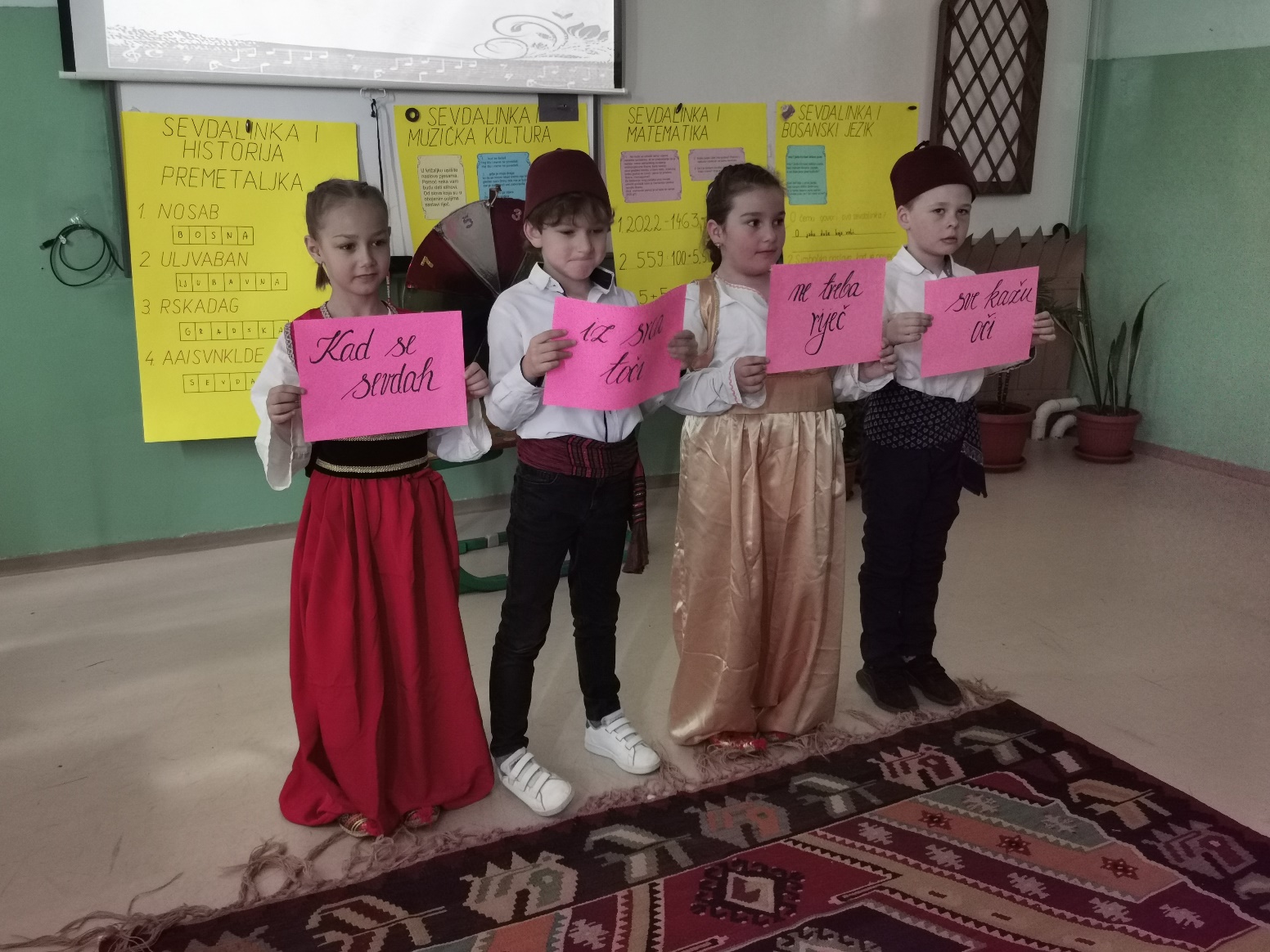 